අල්  කුර්ආන්සූරාත් අල් හජ් 22සිංහල භාෂාව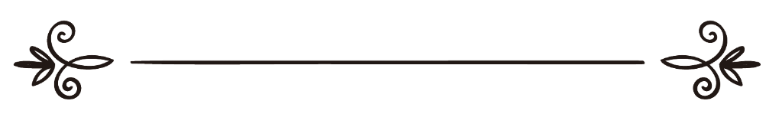 පරිවර්තක: මාහිර් ටී රම්ඩීන්විචාරක‍ -ඉස්ලාම් හවුස් වෙබ් අඩවියේ සංකරණ මණ්ඩලයترجمة القرآن الكريم سورة الحج< السنهالية  >القرآن الكريم ترجمة: ماهر رمدينمراجعة:محمد آساد و نخبة من العلماء الكبار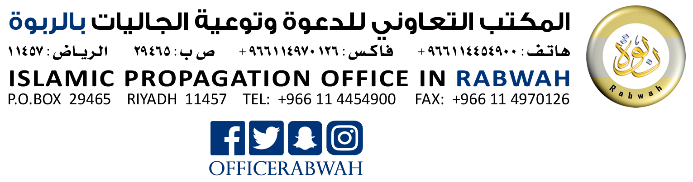 22 සූරත් අල් හජ් (හජ් වන්දනාව)මදීනාවෙහි දී පහළ වූවකි.                          ආයාත් 78 කි.22 සූරත් අල් හජ් (හජ් වන්දනාව)මදීනාවෙහි දී පහළ වූවකි.                          ආයාත් 78 කි.بِسْمِ اللهِ الرَّحمنِ الرَّحِيْمِඅපරිමිත දයාන්විත අසමසම කරුණාන්විත අල්ලාහ්ගේ නාමයෙනි.بِسْمِ اللهِ الرَّحمنِ الرَّحِيْمِඅපරිමිත දයාන්විත අසමසම කරුණාන්විත අල්ලාහ්ගේ නාමයෙනි.1-7. මළවුන් නැගිටුවනු ලබන දිනයේ සිදුවන්නා වූ අර්බුද වල දරුණුකම. 1-7. මළවුන් නැගිටුවනු ලබන දිනයේ සිදුවන්නා වූ අර්බුද වල දරුණුකම. අහෝ ජනයිනි! නුඹලාගේ පරමාධිපතිට නුඹලා බිය බැතිමත් වනු. නියත වශයෙන්ම අවසන් හෝරාවේ කම්පනය අතිමහත් කරුණකි.يَا أَيُّهَا النَّاسُ اتَّقُوا رَبَّكُمْ ۚ إِنَّ زَلْزَلَةَ السَّاعَةِ شَيْءٌ عَظِيمٌ {1}නුඹලා එය දකින දින, කිරි දෙන සෑම මවක්ම තමන් කිරි  දෙන අයගෙන් (තම අවධානය) වෙනතකට යොමු කරයි. තවද දරු ගැබ් ගත් සෑම කතක්ම ඇයගේ ගැබ්බර (බිම) හෙළයි. තවද නුඹ ජනයා මත් බවින් සිටිනු දකියි. නමුත් ඔවුන් මත් බවින් නොවෙති. එනමුත් අල්ලාහ්ගේ දඬුවම ඉතා දැඩිය.يَوْمَ تَرَوْنَهَا تَذْهَلُ كُلُّ مُرْضِعَةٍ عَمَّا أَرْضَعَتْ وَتَضَعُ كُلُّ ذَاتِ حَمْلٍ حَمْلَهَا وَتَرَى النَّاسَ سُكَارَىٰ وَمَا هُمْ بِسُكَارَىٰ وَلَٰكِنَّ عَذَابَ اللهِ شَدِيدٌ {2}තවද කිසිදු දැනුමකින් තොරව අල්ලාහ් සම්බන්ධයෙන් තර්ක කරන්නාද ජනයා අතුරින් වෙති. අකීකරු සෑම ෂෙයිතානුවෙක්ම ඔහු අනුගමනය කරයි. وَمِنَ النَّاسِ مَنْ يُجَادِلُ فِي اللهِ بِغَيْرِ عِلْمٍ وَيَتَّبِعُ كُلَّ شَيْطَانٍ مَرِيدٍ {3}තමන් භාරකරුවකු වශෙයන් ගත් අය, නියත වශයෙන්ම ඔහු තමාව නොමඟ යවනු ඇත. තවද ඇවිළෙන නිරා ගින්නේ දඬුවමට ඔහු මග පෙන්වනු ඇතැයි ඔහු කෙරෙහි නියම කරන ලදී.كُتِبَ عَلَيْهِ أَنَّهُ مَنْ تَوَلَّاهُ فَأَنَّهُ يُضِلُّهُ وَيَهْدِيهِ إِلَىٰ عَذَابِ السَّعِيرِ {4}අහෝ ජනයිනි! නැවත නැගිටුවනු ලැබීම පිළිබඳ නුඹලා සැකයක පසුවූයේ නම් එවිට (දැන ගනු) නුඹලාට (යථාර්ථය) පැහැදිලි කරනු වස් නියත වශයෙන්ම අපි නුඹලා ව පසින්ද, පසු ව ශුක්‍රාණුවෙන්ද, පසු ව ලේ කැටියෙන් ද, පසු ව හැඩ ඇති හා හැඩ නොමැති මස් පිඩුවෙන්ද (යන අනුපිළිවෙළින්) මැව්වෙමු. තවද අප අභිමත කරන පරිදි නියමිත කාලයක් දක්වා අපි ගැබ්තුළ රඳවන්නෙමු. පසු ව අපි බිළිදෙකු ලෙසින් නුඹලා ව බැහැර කරන්නෙමු. පසු ව නුඹලා වැඩිවියට පත් වනු ඇත. තවද නුඹලා අතර මරණයට පත්වන්නන් ද එමෙන්ම නුඹලා අතර ඥානය ලැබීමෙන් පසු කිසිවක් නොදන්නා තරමට වයෝවෘද්ධභාවය දක්වා ආයුෂ පිරිනමනු ලබන්නන්ද වෙති. තවද නුඹ මහපොළොව වියළි ව දකිනු ඇත. අපි ඒ මත ජලය පහළ කළ විට එය විකසිත වී, වැඩී සරුසාර සෑම වර්ගයකින්ම පැළෑටි හට ගනියි.يَا أَيُّهَا النَّاسُ إِنْ كُنْتُمْ فِي رَيْبٍ مِنَ الْبَعْثِ فَإِنَّا خَلَقْنَاكُمْ مِنْ تُرَابٍ ثُمَّ مِنْ نُطْفَةٍ ثُمَّ مِنْ عَلَقَةٍ ثُمَّ مِنْ مُضْغَةٍ مُخَلَّقَةٍ وَغَيْرِ مُخَلَّقَةٍ لِنُبَيِّنَ لَكُمْ ۚ وَنُقِرُّ فِي الْأَرْحَامِ مَا نَشَاءُ إِلَىٰ أَجَلٍ مُسَمًّى ثُمَّ نُخْرِجُكُمْ طِفْلًا ثُمَّ لِتَبْلُغُوا أَشُدَّكُمْ ۖ وَمِنْكُمْ مَنْ يُتَوَفَّىٰ وَمِنْكُمْ مَنْ يُرَدُّ إِلَىٰ أَرْذَلِ الْعُمُرِ لِكَيْلَا يَعْلَمَ مِنْ بَعْدِ عِلْمٍ شَيْئًا ۚ وَتَرَى الْأَرْضَ هَامِدَةً فَإِذَا أَنْزَلْنَا عَلَيْهَا الْمَاءَ اهْتَزَّتْ وَرَبَتْ وَأَنْبَتَتْ مِنْ كُلِّ زَوْجٍ بَهِيجٍ {5}එය නියත වශයෙන්ම අල්ලාහ් වන ඔහු සත්‍යය බැවිනි. තවද නියත වශයෙන්ම ඔහු මළවුන්ට ජීවය දෙයි. තවද නියත වශයෙන්ම ඔහු සියලු දෑ කෙරෙහි ශක්තිවන්තය.ذَٰلِكَ بِأَنَّ اللهَ هُوَ الْحَقُّ وَأَنَّهُ يُحْيِي الْمَوْتَىٰ وَأَنَّهُ عَلَىٰ كُلِّ شَيْءٍ قَدِيرٌ {6}තවද නියත වශයෙන්ම අවසන් හෝරාව පැමිණෙන්නකි. එහි කිසිදු සැකයක් නොමැත. තවද නියත වශයෙන්ම මිනිවළවල් තුළ සිටින්නන්ව අල්ලාහ් නැගිටුවයි.وَأَنَّ السَّاعَةَ آتِيَةٌ لَا رَيْبَ فِيهَا وَأَنَّ اللهَ يَبْعَثُ مَنْ فِي الْقُبُورِ {7}8-10. දේව ආදේශකයින්ගේ තර්කය.8-10. දේව ආදේශකයින්ගේ තර්කය.කිසිදු දැනුමකින් තොර ව එමෙන්ම කිසිදු මග පෙන්වීමකින් තොර ව හා ආලෝකමත් දේව ග්‍රන්ථයකින් තොර ව අල්ලාහ් විෂයයෙහි තර්ක කරන්නන් ජනයා අතර සිටිති.وَمِنَ النَّاسِ مَنْ يُجَادِلُ فِي اللهِ بِغَيْرِ عِلْمٍ وَلَا هُدًى وَلَا كِتَابٍ مُنِيرٍ {8}(ඔහු) අල්ලාහ්ගේ මාර්ගයෙන් නොමග යැවීමට තම ගෙල පැත්ත වෙනතකට හරවමින් සිටියි. ඔහුට මෙලොවෙහි අවමානය ඇත. තවද මළවුන් කෙරෙන් නැගිටුවනු ලබන දිනයේ දැවෙන (ගින්නේ) දඬුවම භුක්ති විඳින්නට අපි ඔහුට සලස්වන්නෙමු.ثَانِيَ عِطْفِهِ لِيُضِلَّ عَنْ سَبِيلِ اللهِ ۖ لَهُ فِي الدُّنْيَا خِزْيٌ ۖ وَنُذِيقُهُ يَوْمَ الْقِيَامَةِ عَذَابَ الْحَرِيقِ {9}එය නුඹගේ දෑත් ඉදිරිපත් කළ දෑ හේතුවෙනි. තවද නියත වශයෙන්ම අල්ලාහ් ගැත්තන්හට අපරාධ කරන්නෙකු නොවේ.ذَٰلِكَ بِمَا قَدَّمَتْ يَدَاكَ وَأَنَّ اللهَ لَيْسَ بِظَلَّامٍ لِلْعَبِيدِ {10}11-16. කුහකයින්ගේ වන්දනාමාන.11-16. කුහකයින්ගේ වන්දනාමාන.තවද ජනයා අතුරින් සැකය මත සිට අල්ලාහ්ට ගැතිකම් කරන්නාද වෙයි. යම් යහපතක් ඔහුට ඇති වූයේ නම් එමගින් ඔහු සැනසුමට පත් වෙයි. නමුත් ඔහුට යම් අර්බුදයක් ඇති වූයේ නම්. ඔහුගේ මුහුණ මත හැරී යයි. මෙලොවෙහි හා මතු ලොවෙහි ඔහු පරාජිත විය. ප්‍රකට ඉමහත් පරාජය එයමය.وَمِنَ النَّاسِ مَنْ يَعْبُدُ اللهَ عَلَىٰ حَرْفٍ ۖ فَإِنْ أَصَابَهُ خَيْرٌ اطْمَأَنَّ بِهِ ۖ وَإِنْ أَصَابَتْهُ فِتْنَةٌ انْقَلَبَ عَلَىٰ وَجْهِهِ خَسِرَ الدُّنْيَا وَالْآخِرَةَ ۚ ذَٰلِكَ هُوَ الْخُسْرَانُ الْمُبِينُ {11}ඔහු අල්ලාහ් හැර තමන්ට හානියක් සිදු කළ නොහැකි එමෙන්ම තමන්ට ඵලක් නොදෙන දෑට පතයි. එයමය අන්ත මුළාව වනුයේ.يَدْعُو مِنْ دُونِ اللهِ مَا لَا يَضُرُّهُ وَمَا لَا يَنْفَعُهُ ۚ ذَٰلِكَ هُوَ الضَّلَالُ الْبَعِيدُ {12}ඔහුගේ ප්‍රයෝජනයට වඩා ඔහුගේ හානිය සමීප ව ඇත්තාගෙන් ඔහු පතයි. (එසේ ඔහු පතන) එම භාරකරු නපුරු විය. තවද එම සහකරු නපුරු විය.يَدْعُو لَمَنْ ضَرُّهُ أَقْرَبُ مِنْ نَفْعِهِ ۚ لَبِئْسَ الْمَوْلَىٰ وَلَبِئْسَ الْعَشِيرُ {13}නියත වශයෙන්ම අල්ලාහ් විශ්වාස කොට යහකම් කළවුන් ඊට යටින් ගංගා ගලා බස්නා (ස්වර්ග) උයන් වෙත ඇතුළත් කරයි. නියත වශයෙන්ම අල්ලාහ් තමන් සිතන දෑ සිදු කරයි. إِنَّ اللهَ يُدْخِلُ الَّذِينَ آمَنُوا وَعَمِلُوا الصَّالِحَاتِ جَنَّاتٍ تَجْرِي مِنْ تَحْتِهَا الْأَنْهَارُ ۚ إِنَّ اللهَ يَفْعَلُ مَا يُرِيدُ {14}මෙලොව හා මතු ලොව අල්ලාහ් ඔහුට (මුහම්මද්ට) උදව් නොකරන්නේම යැයි කවරෙකු සිතන්නේ ද, ඔහු අහස දෙසට ආධාරයක් දිගු කොට (පසුව අල්ලාහ් ඔහුට දෙන උදව් උපකාර) කපාහරිත්වා! එවිට ඔහුගේ කුමන්ත්‍රණය ඔහු කෝපය ඇති කරන දෑ ඉවත් කරනු ඇත්දැයි ඔහු බලවත්වා !مَنْ كَانَ يَظُنُّ أَنْ لَنْ يَنْصُرَهُ اللهُ فِي الدُّنْيَا وَالْآخِرَةِ فَلْيَمْدُدْ بِسَبَبٍ إِلَى السَّمَاءِ ثُمَّ لْيَقْطَعْ فَلْيَنْظُرْ هَلْ يُذْهِبَنَّ كَيْدُهُ مَا يَغِيظُ {15}එලෙස අපි මෙය පැහැදිලි සංඥාවන් වශයෙන් පහළ කළෙමු. තවද නියත වශයෙන්ම අල්ලාහ් ඔහු අභිමත කරන අයට මග පෙන්වයි.وَكَذَٰلِكَ أَنْزَلْنَاهُ آيَاتٍ بَيِّنَاتٍ وَأَنَّ اللهَ يَهْدِي مَنْ يُرِيدُ {16}17,18. සියලු මැවීම් අල්ලාහ්ට යටහත් ව සුජූද් කිරීම.17,18. සියලු මැවීම් අල්ලාහ්ට යටහත් ව සුජූද් කිරීම.නියත වශයෙන්ම විශ්වාස කළවුන් ද යුදෙව් වූවන් ද සාබිඌන්වරු ද කිතුනුවන් ද ගිනි පුදන්නන් ද ආදේශ කළවුන් ද නියත වශයෙන්ම අල්ලාහ් මළවුන් කෙරෙන් නැගිටුවනු ලබන දින ඔවුන් අතර වෙන් කරයි. නියත වශයෙන්ම අල්ලාහ් සියලු දෑ කෙරෙහි නිරීක්ෂකය.إِنَّ الَّذِينَ آمَنُوا وَالَّذِينَ هَادُوا وَالصَّابِئِينَ وَالنَّصَارَىٰ وَالْمَجُوسَ وَالَّذِينَ أَشْرَكُوا إِنَّ اللهَ يَفْصِلُ بَيْنَهُمْ يَوْمَ الْقِيَامَةِ ۚ إِنَّ اللهَ عَلَىٰ كُلِّ شَيْءٍ شَهِيدٌ {17}අහස්හි සිටින අය ද මහපොළොවේ සිටින අය ද හිරු ද සඳු ද තාරකා ද කඳු ද ගස් ද සතුන් ද ජනයා අතුරින් බහුතරයක් දෙනා ද නියත වශයෙන්ම අල්ලාහ්ට සුජූද් කරනු නුඹ නොදුටුවෙහි ද? නමුත් බහුතරයක් දෙනා කෙරෙහි දඬුවම නියම විය. අල්ලාහ් කවරෙකු අවමන් කළේ ද එවිට ගරු කරන කිසිවකු ඔහුට නොමැත. නියත වශයෙන්ම අල්ලාහ් ඔහු අභිමත කරන දෑ සිදු කරයි.أَلَمْ تَرَ أَنَّ اللهَ يَسْجُدُ لَهُ مَنْ فِي السَّمَاوَاتِ وَمَنْ فِي الْأَرْضِ وَالشَّمْسُ وَالْقَمَرُ وَالنُّجُومُ وَالْجِبَالُ وَالشَّجَرُ وَالدَّوَابُّ وَكَثِيرٌ مِنَ النَّاسِ ۖ وَكَثِيرٌ حَقَّ عَلَيْهِ الْعَذَابُ ۗ وَمَنْ يُهِنِ اللهُ فَمَا لَهُ مِنْ مُكْرِمٍ ۚ إِنَّ اللهَ يَفْعَلُ مَا يَشَاءُ ۩ {18}19-22. දේව ප්‍රතික්ෂේපකයින් ට හිමි ප්‍රතිවිපාක.19-22. දේව ප්‍රතික්ෂේපකයින් ට හිමි ප්‍රතිවිපාක.මෙම විවාදිත දෙපිරිස තම පරාමාධිපති සම්බන්ධයෙන් විවාද කළෝය. එහෙයින් ප්‍රතික්ෂේප කළවුන් වන ඔවුන් හට (නිරා) ගින්නෙන් වූ ඇඟලුම් වෙන් කරන ලදී. ඔවුන්ගේ හිස් වලට ඉහළින් උණු දිය වක් කරනු ලැබේ.هَٰذَانِ خَصْمَانِ اخْتَصَمُوا فِي رَبِّهِمْ ۖ فَالَّذِينَ كَفَرُوا قُطِّعَتْ لَهُمْ ثِيَابٌ مِنْ نَارٍ يُصَبُّ مِنْ فَوْقِ رُءُوسِهِمُ الْحَمِيمُ {19}ඔවුන්ගේ උදරයන්හි ඇති දෑ හා චර්ම එමගින් දිය කරනු ලැබේ.يُصْهَرُ بِهِ مَا فِي بُطُونِهِمْ وَالْجُلُودُ {20}තවද ඔවුනට යකඩින් වූ මුගුරු ඇත.وَلَهُمْ مَقَامِعُ مِنْ حَدِيدٍ {21}දුකින් වූ එතැනින් ඔවුන් පිටත් වීමට සිතූ සෑම අවස්ථාවකම ඔවුහු නැවත යොමු කරනු ලබති. තවද නුඹලා දැවෙන ගින්නේ දඬුවම භුක්ති විඳිනු (යැයි පවසනු ලැබේ.)كُلَّمَا أَرَادُوا أَنْ يَخْرُجُوا مِنْهَا مِنْ غَمٍّ أُعِيدُوا فِيهَا وَذُوقُوا عَذَابَ الْحَرِيقِ {22}23,24. දේව විශ්වාසවන්තයින් ට හිමි ප්‍රතිඵල.23,24. දේව විශ්වාසවන්තයින් ට හිමි ප්‍රතිඵල.ඊට පහළින් ගංගා ගලා බස්නා (ස්වර්ග) උයන් වලට, විශ්වාස කොට යහකම් කළවුන් නියත වශයෙන්ම අල්ලාහ් ඇතුළත් කරයි. එහි රනින් වූ වළලු ද මුතු ද ඔවුනට පලඳවනු ලැබේ. එහි ඔවුන්ගේ ඇඟලුම් සේදය.إِنَّ اللهَ يُدْخِلُ الَّذِينَ آمَنُوا وَعَمِلُوا الصَّالِحَاتِ جَنَّاتٍ تَجْرِي مِنْ تَحْتِهَا الْأَنْهَارُ يُحَلَّوْنَ فِيهَا مِنْ أَسَاوِرَ مِنْ ذَهَبٍ وَلُؤْلُؤًا ۖ وَلِبَاسُهُمْ فِيهَا حَرِيرٌ {23}තවද ප්‍රකාශයෙන් පිවිතුරු දෑ වෙතට ඔවුහු මග පෙන්වනු ලැබූහ. තවද ප්‍රශංසනීය මාවත වෙත ද ඔවුහු මග පෙන්වනු ලැබූහ. وَهُدُوا إِلَى الطَّيِّبِ مِنَ الْقَوْلِ وَهُدُوا إِلَىٰ صِرَاطِ الْحَمِيدِ {24}25-26. මස්ජිදුල් හරාමය, දේව ආදේශකයින් එයින් හා අල්ලාහ්ගේ මාර්ගයෙන් වැළැක්වීම.25-26. මස්ජිදුල් හරාමය, දේව ආදේශකයින් එයින් හා අල්ලාහ්ගේ මාර්ගයෙන් වැළැක්වීම.නියත වශයෙන්ම ප්‍රතික්ෂේප කොට ජනයා වෙනුවෙන් එහි රැඳී සිටින්නන්හට හා පිටස්තරයන්හට සමාන ලෙසින් අපි පත් කළ ශුද්ධ වූ මස්ජිදයෙන් හා අල්ලාහ්ගේ මාර්ගයෙන් වළක්වන්නන් ද (එම දඬුවමට භාජනය වනු ඇත.) තවද කවරෙකු සාපරාධී ලෙසින් එහි කෙලසීමට සිතන්නේ ද වේදනීය දඬුවමකින් භුක්ති විඳින්නට අපි ඔහුට සලස්වමු.إِنَّ الَّذِينَ كَفَرُوا وَيَصُدُّونَ عَنْ سَبِيلِ اللهِ وَالْمَسْجِدِ الْحَرَامِ الَّذِي جَعَلْنَاهُ لِلنَّاسِ سَوَاءً الْعَاكِفُ فِيهِ وَالْبَادِ ۚ وَمَنْ يُرِدْ فِيهِ بِإِلْحَادٍ بِظُلْمٍ نُذِقْهُ مِنْ عَذَابٍ أَلِيمٍ {25}(කඃබා ව නම්) ගෘහයේ ස්ථානය ගැන ඉබ්‍රාහීම්ට අපි පැහැදිලි කළ අවස්ථාව සිහිපත් කරනු. එවිට මට කිසිවක් ආදේශ නොකරනු. තවද නුඹ (කඃබා ව වටා) තවාෆ් කරන්නන්හටත් නැගිට නැමදුම් ඉටු කරන්නන් හටත් (කොන්ද නමා දණහිස් අල්ලා) රුකූඃ කරන්නන් හටත් (නළල බිම තබා) සුජූද් කරන්නන්හටත් මාගේ ගෘහය පිරිසිදු කරනු. (යැයි පැවසීය.) وَإِذْ بَوَّأْنَا لِإِبْرَاهِيمَ مَكَانَ الْبَيْتِ أَنْ لَا تُشْرِكْ بِي شَيْئًا وَطَهِّرْ بَيْتِيَ لِلطَّائِفِينَ وَالْقَائِمِينَ وَالرُّكَّعِ السُّجُودِ {26}27-29. හජ් ඉටු කිරීමේ නියෝගය හා හජ් වන්දනාව.27-29. හජ් ඉටු කිරීමේ නියෝගය හා හජ් වන්දනාව.තවද හජ් ගැන ජනයා අතර නුඹ නිවේදනය කරනු. ඔවුහු පා ගමනින් ද ගිරිදුර්ග ස්ථානයන්හි සිට පැමිණෙන වැහැරී ගිය සෑම ඔටුවකු මත හිද ද නුඹ වෙත පැමිණෙයි. وَأَذِّنْ فِي النَّاسِ بِالْحَجِّ يَأْتُوكَ رِجَالًا وَعَلَىٰ كُلِّ ضَامِرٍ يَأْتِينَ مِنْ كُلِّ فَجٍّ عَمِيقٍ {27}ඔවුන් සතු ප්‍රයෝජන ඔවුන් දකිනු පිණිසත් නියමිත දින ගණන් වල ගොවිපළ සතුන් අතුරින් ඔහු ඔවුනට පෝෂණය කළ දෑ කෙරෙහි (ඒවා කපන විට) අල්ලාහ්ගේ නාමය මෙනෙහි කරනු පිණිසත්ය. එහෙයින් නුඹලා එයින් අනුභව කරනු. තවද අවශ්‍යතා ඇත්තා හා දිළින්දාට ආහාර සපයනු.لِيَشْهَدُوا مَنَافِعَ لَهُمْ وَيَذْكُرُوا اسْمَ اللهِ فِي أَيَّامٍ مَعْلُومَاتٍ عَلَىٰ مَا رَزَقَهُمْ مِنْ بَهِيمَةِ الْأَنْعَامِ ۖ فَكُلُوا مِنْهَا وَأَطْعِمُوا الْبَائِسَ الْفَقِيرَ {28}පසු ව ඔවුහු ඔවුන්ගේ කිලිටි ඉවත් කරත්වා! තවද ඔවුන්ගේ භාරයන් ඉටු කරත්වා! තවද ඉපැරණි ගෘහය (වන කඃබාව) වටා ඔවුහු තවාෆ් කරත්වා !ثُمَّ لْيَقْضُوا تَفَثَهُمْ وَلْيُوفُوا نُذُورَهُمْ وَلْيَطَّوَّفُوا بِالْبَيْتِ الْعَتِيقِ {29}30-37. (නීතිමය වදන් අතුරිනි) අල්ලාහ්ගේ නීතී හා සංඥා වලට ගරු කිරීමේ නියමය. ආදේශ තැබීමේ වරද හා සතුන් කපන විට බිස්මි පැවසීමේ නීතිය.30-37. (නීතිමය වදන් අතුරිනි) අල්ලාහ්ගේ නීතී හා සංඥා වලට ගරු කිරීමේ නියමය. ආදේශ තැබීමේ වරද හා සතුන් කපන විට බිස්මි පැවසීමේ නීතිය.(කඃබාව ඉදි කිරීමේ අරමුණ) එය වේ. තවද කවරෙකු අල්ලාහ්ගේ පාරිශුද්ධ දෑට ගරු කරන්නේද එය ඔහුගේ පරමාධිපති අබියස ඔහුට යහපතක් වේ. තවද නුඹලා වෙත පාරායනය කර පෙන්වනු ලබන දෑ හැර ගොවිපළ සතුන් නුඹලාට අනුමත කරන ලදී. තවද පිළිමවල කිලිටෙන් නුඹලා වළකිනු. තවද නුඹලා නොහොබිනා කතාවෙන් වළකිනු.ذَٰلِكَ وَمَنْ يُعَظِّمْ حُرُمَاتِ اللهِ فَهُوَ خَيْرٌ لَهُ عِنْدَ رَبِّهِ ۗ وَأُحِلَّتْ لَكُمُ الْأَنْعَامُ إِلَّا مَا يُتْلَىٰ عَلَيْكُمْ ۖ فَاجْتَنِبُوا الرِّجْسَ مِنَ الْأَوْثَانِ وَاجْتَنِبُوا قَوْلَ الزُّورِ {30}අල්ලාහ්ට අවංකයින් ලෙසිනි. ඔහුට ආදේශ තබන්නන් ලෙසින් නොව. තවද කවරෙකු අල්ලාහ්ට ආදේශ තබන්නේද ඔහු අහසින් වැටෙන්නෙකු මෙනි. එවිට පක්ෂීන් ඔහු ඩැහැ ගෙන හෝ ඔහු රැගෙන සුළඟ හමා හෝ දූර තැනකට ගෙන යන්නාක් මෙනි.حُنَفَاءَ لِلَّهِ غَيْرَ مُشْرِكِينَ بِهِ ۚ وَمَنْ يُشْرِكْ بِاللهِ فَكَأَنَّمَا خَرَّ مِنَ السَّمَاءِ فَتَخْطَفُهُ الطَّيْرُ أَوْ تَهْوِي بِهِ الرِّيحُ فِي مَكَانٍ سَحِيقٍ{31}(සත්‍යය) එයයි. තවද කවරෙකු අල්ලාහ්ගේ සංඥා ගරු කරන්නේ ද නියත වශයෙන්ම එය හදවත් තුළ ඇති බිය බැතිමත්කම හේතුවෙනි. ذَٰلِكَ وَمَنْ يُعَظِّمْ شَعَائِرَ اللهِ فَإِنَّهَا مِنْ تَقْوَى الْقُلُوبِ {32}නුඹලාට එහි නියමිත කාලයක් දක්වා ප්‍රයෝජන ඇත. පසු ව එය ඉපැරණි ගෘහය වෙත රැඳෙන්නක් වේ.لَكُمْ فِيهَا مَنَافِعُ إِلَىٰ أَجَلٍ مُسَمًّى ثُمَّ مَحِلُّهَا إِلَى الْبَيْتِ الْعَتِيقِ {33}තවද සෑම සමූහයක් සඳහාම ගොවිපළ සතුන් අතුරින් ඔවුනට ඔහු පෝෂණය කළ දෑ මත අල්ලාහ්ගේ නාමය මෙනෙහි කරනු පිණිස නැමදුම් පිළිවෙතක් අපි ඇති කළෙමු. එහෙයින් නුඹලාගේ දෙවිඳුන් එකම දෙවිඳුන්ය. එහෙයින් නුඹලා ඔහුට අවනත වනු. තවද යටහත් පහත්වූවනට (නබිවරය,) නුඹ ශුභාරංචි දන්වනු. وَلِكُلِّ أُمَّةٍ جَعَلْنَا مَنْسَكًا لِيَذْكُرُوا اسْمَ اللهِ عَلَىٰ مَا رَزَقَهُمْ مِنْ بَهِيمَةِ الْأَنْعَامِ ۗ فَإِلَٰهُكُمْ إِلَٰهٌ وَاحِدٌ فَلَهُ أَسْلِمُوا ۗ وَبَشِّرِ الْمُخْبِتِينَ {34}ඔවුහු වනාහි අල්ලාහ් මෙනෙහි කරනු ලබන විට ඔවුන්ගේ හදවත් තැති ගනියි. තවද ඔවුනට ඇති වන දෑ මත ඉවසිලිවන්තයින් වෙති. සලාතය විධිමත් ව ඉටු කරන්නන් වෙති. තවද අපි ඔවුනට පෝෂණය කළ දැයින් ඔවුහු වියදම් කරති.الَّذِينَ إِذَا ذُكِرَ اللهُ وَجِلَتْ قُلُوبُهُمْ وَالصَّابِرِينَ عَلَىٰ مَا أَصَابَهُمْ وَالْمُقِيمِي الصَّلَاةِ وَمِمَّا رَزَقْنَاهُمْ يُنْفِقُونَ {35}තවද ඔටුවන්, අපි එය නුඹලාට අල්ලාහ්ගේ සංඥා අතුරින් පත් කළෙමු. නුඹලාට එහි යහපතක් ඇත. එහෙයින් නුඹලා උන් පෙළගස්වා උන් මත අල්ලාහ්ගේ නාමය මෙනෙහි කරනු. උන්ගේ ඇලපත් වැටෙන්නට නියම වූ විට නුඹලා ඉන් අනුභව කරනු. තවද මුදිත වූ අයට හා ඉල්ලා සිටින්නාට ආහාර සපයනු. එලෙස නුඹලා කෘතවේදී විය හැකි වනු පිණිස අපි නුඹලාට උන් වසඟ කර දුන්නෙමු.وَالْبُدْنَ جَعَلْنَاهَا لَكُمْ مِنْ شَعَائِرِ اللهِ لَكُمْ فِيهَا خَيْرٌ ۖ فَاذْكُرُوا اسْمَ اللهِ عَلَيْهَا صَوَافَّ ۖ فَإِذَا وَجَبَتْ جُنُوبُهَا فَكُلُوا مِنْهَا وَأَطْعِمُوا الْقَانِعَ وَالْمُعْتَرَّ ۚ كَذَٰلِكَ سَخَّرْنَاهَا لَكُمْ لَعَلَّكُمْ تَشْكُرُونَ {36}උන්ගේ මාංශ හෝ උන්ගේ රුධිරය හෝ අල්ලාහ් වෙත නොලැබෙන්නේමය. එනමුත් ඔහු වෙත ලැබෙනුයේ නුඹලා අතුරින් වූ බිය බැතිමත්කමයි. නුඹලාට ඔහු මග පෙන්වූ දෑ වෙනුවෙන් නුඹලා අල්ලාහ් ව ශ්‍රේෂ්ඨත්වයට පත් කරනු පිණිස අපි උන් වසඟ කර දුන්නෙමු. තවද දැහැමියන්හට (නබිවරය!) නුඹ ශුභාරංචි දන්වා සිටිනු. لَنْ يَنَالَ اللهَ لُحُومُهَا وَلَا دِمَاؤُهَا وَلَٰكِنْ يَنَالُهُ التَّقْوَىٰ مِنْكُمْ ۚ كَذَٰلِكَ سَخَّرَهَا لَكُمْ لِتُكَبِّرُوا اللهَ عَلَىٰ مَا هَدَاكُمْ ۗ وَبَشِّرِ الْمُحْسِنِينَ {37}විශ්වාස කළවුන් (ඔවුනට අත් වන හානියෙන්) නියත වශයෙන්ම අල්ලාහ් වළක්වාලයි. නියත වශයෙන්ම අල්ලාහ් ගුණමකු සෑම ද්‍රොහියෙකුවම ප්‍රිය නොකරයි.إِنَّ اللهَ يُدَافِعُ عَنِ الَّذِينَ آمَنُوا ۗ إِنَّ اللهَ لَا يُحِبُّ كُلَّ خَوَّانٍ كَفُورٍ {38}38-41. දේව විශ්වාසවන්තයින් සඳහා වූ අල්ලාහ් ආරක්ෂා ව හා උපකාරය. 38-41. දේව විශ්වාසවන්තයින් සඳහා වූ අල්ලාහ් ආරක්ෂා ව හා උපකාරය. සටන් කරන්නන්හට අනුමැතිය දෙන ලදී. හේතුව නියත වශයෙන්ම ඔවුන් අපරාධයට භාජනය කරනු ලැබූ හෙයිනි. තවද නියත වශයෙන්ම අල්ලාහ් ඔවුනට උදව් කිරීමට ශක්තිවන්තය. أُذِنَ لِلَّذِينَ يُقَاتَلُونَ بِأَنَّهُمْ ظُلِمُوا ۚ وَإِنَّ اللهَ عَلَىٰ نَصْرِهِمْ لَقَدِيرٌ {39}ඔවුහු අපගේ පරමාධිපති අල්ලාහ් වේ යැයි පැවසීම හේතුවෙන් මිස කිසිදු යුක්තියකින් තොර ව ඔවුන්ගේ නිවෙස් වලින් ඔවුන් බැහැර කරනු ලැබූවන් වෙති. ජනයා, ඇතැමෙකු විසින් ඇතැමෙකු ව අල්ලාහ් නොවැළැක්වූයේ නම් ආශ්‍රම, කිතුනු දේවස්ථාන, යුදෙව් නැමදුම් ස්ථාන හා අල්ලාහ්ගේ නාමය අධික ව එහි මෙනෙහි කරනු ලබන මස්ජිදයන් විනාශ කරනු ලබන්නට තිබුණි. කවරෙකු ඔහුට උදව් කරන්නේ ද නියත වශයෙන්ම අල්ලාහ් ඔහුට උදව් කරනු ඇත. නියත වශයෙන්ම අල්ලාහ් අතිබලවත්ය, සර්ව බලධාරීය.الَّذِينَ أُخْرِجُوا مِنْ دِيَارِهِمْ بِغَيْرِ حَقٍّ إِلَّا أَنْ يَقُولُوا رَبُّنَا اللهُ ۗ وَلَوْلَا دَفْعُ اللهِ النَّاسَ بَعْضَهُمْ بِبَعْضٍ لَهُدِّمَتْ صَوَامِعُ وَبِيَعٌ وَصَلَوَاتٌ وَمَسَاجِدُ يُذْكَرُ فِيهَا اسْمُ اللهِ كَثِيرًا ۗ وَلَيَنْصُرَنَّ اللهُ مَنْ يَنْصُرُهُ ۗ إِنَّ اللهَ لَقَوِيٌّ عَزِيزٌ {40}ඔවුහු වනාහි මහපොළොවෙහි අපි ඔවුනට බලය ලබා දුන්නේ නම් ඔවුහු සලාතය විධිමත් ව ඉටු කරති. තවද zසකාත් පිරිනමති. තවද යහපත විධානය කොට අයහපතින් වළක්වති. සියලු කරුණු වල අවසානය අල්ලාහ් සතුය.الَّذِينَ إِنْ مَكَّنَّاهُمْ فِي الْأَرْضِ أَقَامُوا الصَّلَاةَ وَآتَوُا الزَّكَاةَ وَأَمَرُوا بِالْمَعْرُوفِ وَنَهَوْا عَنِ الْمُنْكَرِ ۗ وَلِلَّهِ عَاقِبَةُ الْأُمُورِ {41}42-48. පෙර විසූ සමූහයන් විනාශයට පත් වීම හා ඔවුන්ගෙන් ගත යුතු පාඩම්.42-48. පෙර විසූ සමූහයන් විනාශයට පත් වීම හා ඔවුන්ගෙන් ගත යුතු පාඩම්.තවද ඔවුහු නුඹ ව බොරු කරන්නේ නම් එවිට (නුඹ දැන ගනු) ඔවුනට පෙර නූහ්ගේ ජනයා ද ආද් ජනයා ද හා සමූද් ජනයාද ද සැබැවින්ම (ඔවුන්ගේ නබිවරුන්) බොරු කළෝය.وَإِنْ يُكَذِّبُوكَ فَقَدْ كَذَّبَتْ قَبْلَهُمْ قَوْمُ نُوحٍ وَعَادٌ وَثَمُودُ {42}තවද ඉබ්‍රාහීම්ගේ ජනයා ද ලූත්ගේ ජනයා දوَقَوْمُ إِبْرَاهِيمَ وَقَوْمُ لُوطٍ {43}තවද මද්යන් වාසීහු ද (බොරු කළෝය) තවද මූසාද බොරු කරනු ලැබීය. එවිට දේව ප්‍රතික්ෂේපක යින්හට මම අවකාශය දුනිමි. පසු ව මම ඔවුන් ග්‍රහණය කළෙමි. එවිට මාගේ දඬුවම කෙසේ වීද?وَأَصْحَابُ مَدْيَنَ ۖ وَكُذِّبَ مُوسَىٰ فَأَمْلَيْتُ لِلْكَافِرِينَ ثُمَّ أَخَذْتُهُمْ ۖ فَكَيْفَ كَانَ نَكِيرِ {44}කොපමණ ගම්මානයන් වී ද? එය අපරාධකරමින් සිටිය දී අපි විනාශ කළෙමු. එවිට එහි උඩු වියන් මත ගරා වැටින. තවද හැර දමන ලද ළිං හා පාළු වී ගිය මන්දිර ද විය. فَكَأَيِّنْ مِنْ قَرْيَةٍ أَهْلَكْنَاهَا وَهِيَ ظَالِمَةٌ فَهِيَ خَاوِيَةٌ عَلَىٰ عُرُوشِهَا وَبِئْرٍ مُعَطَّلَةٍ وَقَصْرٍ مَشِيدٍ {45}ඔවුහු මහපොළොවේ ගමන් කළ යුතු නොවේ ද? එවිට එමගින් වටහා ගත හැකි අයුරින් සිත් හා එමගින් සවන් දිය හැකි අයුරින් කන්ද ඔවුනට පිහිටනු ඇත. ඇස් අන්ධ නොවෙයි. නමුත් හදවත් තුළ ඇති සිත් අන්ධ වෙයි.أَفَلَمْ يَسِيرُوا فِي الْأَرْضِ فَتَكُونَ لَهُمْ قُلُوبٌ يَعْقِلُونَ بِهَا أَوْ آذَانٌ يَسْمَعُونَ بِهَا ۖ فَإِنَّهَا لَا تَعْمَى الْأَبْصَارُ وَلَٰكِنْ تَعْمَى الْقُلُوبُ الَّتِي فِي الصُّدُورِ {46}තවද ඔවුහු එම දඬුවම ඉක්මන් කරන මෙන් ඔබගෙන් පතති. අල්ලාහ් ඔහුගේ පොරොන්දුව කඩ නොකරන්නේමය. නියත වශයෙන්ම නුඹගේ පරමාධිපති අබියස එක් දිනයක් නුඹලා ගණනය කරන අවුරුදු දාහකට සමානය.وَيَسْتَعْجِلُونَكَ بِالْعَذَابِ وَلَنْ يُخْلِفَ اللهُ وَعْدَهُ ۚ وَإِنَّ يَوْمًا عِنْدَ رَبِّكَ كَأَلْفِ سَنَةٍ مِمَّا تَعُدُّونَ {47}කෙතරම් ගම්මානයන් වීද? එය අපරාධකරමින් සිටිය දී එයට මම කල් දුනිමි. පසු ව මම එය ග්‍රහණය කළෙමි. තවද නැවත පැමිණීමේ ස්ථානය ඇත්තේ මා වෙතය.وَكَأَيِّنْ مِنْ قَرْيَةٍ أَمْلَيْتُ لَهَا وَهِيَ ظَالِمَةٌ ثُمَّ أَخَذْتُهَا وَإِلَيَّ الْمَصِيرُ {48}49. රසූල්වරයාගේ වැදගත්කම.49. රසූල්වරයාගේ වැදගත්කම.අහෝ ජනයිනි! නියත වශයෙන්ම මම නුඹලාට පැහැදිලි අවවාද කරන්නෙකු පමණය යැයි (නබිවරය,) නුඹ පවසනු.قُلْ يَا أَيُّهَا النَّاسُ إِنَّمَا أَنَا لَكُمْ نَذِيرٌ مُبِينٌ {49}50. දේව විශ්වාසවන්තයින්ගේ ප්‍රතිඵල50. දේව විශ්වාසවන්තයින්ගේ ප්‍රතිඵලඑහෙයින් විශ්වාස කොට යහකම් කළවුන් වනාහි ඔවුනට සමාව ද ගෞරවනීය සංග්‍රහය ද ඇත.فَالَّذِينَ آمَنُوا وَعَمِلُوا الصَّالِحَاتِ لَهُمْ مَغْفِرَةٌ وَرِزْقٌ كَرِيمٌ {50}51. දේව ප්‍රතික්ෂේපකයින්ගේ විපාක.51. දේව ප්‍රතික්ෂේපකයින්ගේ විපාක.තවද අපගේ වදන් නිෂ්ඵල කරන්නට උත්සාහ දැරූවන් වන ඔවුහුමය නිරයේ සගයෝ.وَالَّذِينَ سَعَوْا فِي آيَاتِنَا مُعَاجِزِينَ أُولَٰئِكَ أَصْحَابُ الْجَحِيمِ {51}52-57. නබිවරුන් අතර ෂෙයිතාන්ගේ ස්ථාවරත්වය. ඔහු හේතුවෙන් සෑම කෙනෙකුටම අයත් වන අවසන් ඉරණම.52-57. නබිවරුන් අතර ෂෙයිතාන්ගේ ස්ථාවරත්වය. ඔහු හේතුවෙන් සෑම කෙනෙකුටම අයත් වන අවසන් ඉරණම.තමන් පාරායනය කරන විට ෂෙයිතාන් ඔහුගේ මනෝ ආශාවන්හි (වැරදි) හෙළමින් මිස අපි කිසිදු රසූල්වරයකු හෝ නබිවරයකු හෝ නොඑව්වෙමු. එවිට ෂෙයිතාන් හෙළන දෑ අල්ලාහ් නිෂ්ප්‍රභ කරයි. පසු ව අල්ලාහ් ඔහුගේ වදන් තීන්දු කරයි. තවද අල්ලාහ් සර්ව ඥානීය මහා ප්‍රඥාවන්තය.وَمَا أَرْسَلْنَا مِنْ قَبْلِكَ مِنْ رَسُولٍ وَلَا نَبِيٍّ إِلَّا إِذَا تَمَنَّىٰ أَلْقَى الشَّيْطَانُ فِي أُمْنِيَّتِهِ فَيَنْسَخُ اللهُ مَا يُلْقِي الشَّيْطَانُ ثُمَّ يُحْكِمُ اللهُ آيَاتِهِ ۗ وَاللهُ عَلِيمٌ حَكِيمٌ {52}තම හදවත් තුළ රෝගී බව ඇති අයට හා තම හදවත් දැඩිවූවන්හට ෂෙයිතාන් හෙළන දෑ පරීක්ෂණයක් බවට ඔහු පත් කරනු පිණිසය. තවද නියත වශයෙන්ම අපරාධකරුවන් අන්ත බෙදීම් තුළ වෙති.لِيَجْعَلَ مَا يُلْقِي الشَّيْطَانُ فِتْنَةً لِلَّذِينَ فِي قُلُوبِهِمْ مَرَضٌ وَالْقَاسِيَةِ قُلُوبُهُمْ ۗ وَإِنَّ الظَّالِمِينَ لَفِي شِقَاقٍ بَعِيدٍ {53}තවද සැබැවින්ම මෙය නුඹගේ පරමාධිපතිගෙන් වූ සත්‍යය බව ඥානය දෙනු ලැබූවන් දැනගෙන එය විශ්වාස කොට ඔවුන්ගේ හදවත් එයට යටහත් වනු පිණිස. (මෙසේ සිදු කරනු ඇත.) තවද නියත වශයෙන්ම අල්ලාහ් විශ්වාස කළවුනට ඍජු මාර්ගය වෙත මග පෙන්වන්නාය. وَلِيَعْلَمَ الَّذِينَ أُوتُوا الْعِلْمَ أَنَّهُ الْحَقُّ مِنْ رَبِّكَ فَيُؤْمِنُوا بِهِ فَتُخْبِتَ لَهُ قُلُوبُهُمْ ۗ وَإِنَّ اللهَ لَهَادِ الَّذِينَ آمَنُوا إِلَىٰ صِرَاطٍ مُسْتَقِيمٍ{54}ප්‍රතික්ෂේප කළවුන් ක්ෂණික ව ඔවුන් වෙත අවසන් හෝරාව පැමිණෙන තෙක් හෝ නිසරු දිනයක දඬුවම ඔවුන් වෙත පැමිණෙන තෙක් හෝ ඒ ගැන සැකයෙන් ඉවත් නොවෙති. وَلَا يَزَالُ الَّذِينَ كَفَرُوا فِي مِرْيَةٍ مِنْهُ حَتَّىٰ تَأْتِيَهُمُ السَّاعَةُ بَغْتَةً أَوْ يَأْتِيَهُمْ عَذَابُ يَوْمٍ عَقِيمٍ {55}එදින සියලු බලය අල්ලාහ් සතුය. ඔවුන් අතර ඔහු තීන්දු දෙයි. එහෙයින් විශ්වාස කොට යහකම් කළවුන් වනාහි ඔවුහු සැප පහසුකම් ඇති (ස්වර්ග) උයන්හි වෙති.الْمُلْكُ يَوْمَئِذٍ لِلَّهِ يَحْكُمُ بَيْنَهُمْ ۚ فَالَّذِينَ آمَنُوا وَعَمِلُوا الصَّالِحَاتِ فِي جَنَّاتِ النَّعِيمِ {56}තවද ප්‍රතික්ෂේප කොට අපගේ වදන් බොරු කළවුන් වනාහි ඔවුනට අවමන් සහගත දඬුවමක් ඇත.وَالَّذِينَ كَفَرُوا وَكَذَّبُوا بِآيَاتِنَا فَأُولَٰئِكَ لَهُمْ عَذَابٌ مُهِينٌ {57}58-60. අල්ලාහ් වෙනුවෙන් තම දේශයෙන් නික්ම ගියවුනට හිමි ප්‍රතිඵල.58-60. අල්ලාහ් වෙනුවෙන් තම දේශයෙන් නික්ම ගියවුනට හිමි ප්‍රතිඵල.තවද අල්ලාහ්ගේ මාර්ගයේ නික්ම ගොස් ඝාතනය කරනු ලැබූවන් හෝ මියගියවුන් වනාහි නියත වශයෙන්ම අල්ලාහ් ඔවුනට යහපත් පෝෂණයකින් පෝෂණය කරනු ඇත. තවද නියත වශයෙන්ම අල්ලාහ් පෝෂණය කරන්නන් අතුරින් ඉතා ශ්‍රේෂ්ඨය.وَالَّذِينَ هَاجَرُوا فِي سَبِيلِ اللهِ ثُمَّ قُتِلُوا أَوْ مَاتُوا لَيَرْزُقَنَّهُمُ اللهُ رِزْقًا حَسَنًا ۚ وَإِنَّ اللهَ لَهُوَ خَيْرُ الرَّازِقِينَ {58}ඔවුහු ඒ ගැන තෘප්තියට පත් වන පිවිසුමකින් ඔවුන් ව ඔහු ඇතුළත් කරනු ඇත. තවද නියත වශයෙන්ම අල්ලාහ් සර්ව ඥානී, මහත් කුළුණැතිය.لَيُدْخِلَنَّهُمْ مُدْخَلًا يَرْضَوْنَهُ ۗ وَإِنَّ اللهَ لَعَلِيمٌ حَلِيمٌ {59}(ඔවුන්ගේ තිළිණය) එයයි. තවද කවරෙකු කවර දෙයකින් දඬුවම් කරනු ලැබුවේ ද ඒ හා සමාන ව ඔහුට දඬුවම් කොට පසු ව ඔහු කෙරෙහි සීමාව ඉක්මවා කටයුතු කළේ ද එවිට අල්ලාහ් ඔහුට උදව් කරනු ඇත. නියත වශයෙන්ම අල්ලාහ් නොසලකා හරින අතික්ෂමාශීලීය.ذَٰلِكَ وَمَنْ عَاقَبَ بِمِثْلِ مَا عُوقِبَ بِهِ ثُمَّ بُغِيَ عَلَيْهِ لَيَنْصُرَنَّهُ اللهُ ۗ إِنَّ اللهَ لَعَفُوٌّ غَفُورٌ {60}61-66. අල්ලාහ්ගේ ශක්තිය විදහා පෑම හා ඔහු තම ගැත්තන් වෙත පිරිනමා ඇති භාග්‍යයන්.61-66. අල්ලාහ්ගේ ශක්තිය විදහා පෑම හා ඔහු තම ගැත්තන් වෙත පිරිනමා ඇති භාග්‍යයන්.එය නියත වශයෙන්ම අල්ලාහ් රාත්‍රිය දහවලෙහි ඇතුළු කරන බැවින්ද දහවල රාත්‍රිය තුළ ඇතුළු කරන බැවින්ද වේ. තවද නියත වශයෙන්ම අල්ලාහ් සර්ව ශ්‍රාවකය. සර්ව නිරීක්ෂකය.ذَٰلِكَ بِأَنَّ اللهَ يُولِجُ اللَّيْلَ فِي النَّهَارِ وَيُولِجُ النَّهَارَ فِي اللَّيْلِ وَأَنَّ اللهَ سَمِيعٌ بَصِيرٌ {61}එය නියත වශයෙන්ම අල්ලාහ් වන ඔහුම සත්‍යය බැවිනි. තවද ඔහුගෙන් තොර ව ඔවුන් අයදින දෑ නිෂ්ඵල දෑමය. තවද නියත වශයෙන්ම අල්ලාහ් උත්තරීතරය. අති ශ්‍රේෂ්ඨය.ذَٰلِكَ بِأَنَّ اللهَ هُوَ الْحَقُّ وَأَنَّ مَا يَدْعُونَ مِنْ دُونِهِ هُوَ الْبَاطِلُ وَأَنَّ اللهَ هُوَ الْعَلِيُّ الْكَبِيرُ {62}නියත වශයෙන්ම අල්ලාහ් අහසින් ජලය පහළ කොට එවිට මහපොළොව සරුසාරවත් වීම නුඹ නොදුටුවෙහි ද? නියත වශයෙන්ම අල්ලාහ් මෛත්‍රිය. අභිඥානවන්තය.أَلَمْ تَرَ أَنَّ اللهَ أَنْزَلَ مِنَ السَّمَاءِ مَاءً فَتُصْبِحُ الْأَرْضُ مُخْضَرَّةً ۗ إِنَّ اللهَ لَطِيفٌ خَبِيرٌ {63}අහස් තුළ ඇති දෑ ද මහපොළොව තුළ ඇති දෑද ඔහු සතුය. තවද නියත වශයෙන්ම අල්ලාහ් වන ඔහුමය අවශ්‍යතාවන්ගෙන් තොර ප්‍රශංසාලාභී වනුයේ.لَهُ مَا فِي السَّمَاوَاتِ وَمَا فِي الْأَرْضِ ۗ وَإِنَّ اللهَ لَهُوَ الْغَنِيُّ الْحَمِيدُ {64}මහපොළොවේ ඇති දෑ ද ඔහුගේ නියෝගය තුළින් මුහුදේ ගමන් කරන නැව් ද අල්ලාහ් නුඹලාට වසඟ කර දී ඇති බව නුඹ නොදුටුවෙහි ද? ඔහුගේ අනුබලයෙන් තොර ව මහපොළොව මතට අහස කඩා නොවැටෙන සේ ඔහු රඳවා තබයි. නියත වශයෙන්ම අල්ලාහ් ජනයා කෙරෙහි සෙනෙහෙවන්තය. මහා කරුණාවන්තය.أَلَمْ تَرَ أَنَّ اللهَ سَخَّرَ لَكُمْ مَا فِي الْأَرْضِ وَالْفُلْكَ تَجْرِي فِي الْبَحْرِ بِأَمْرِهِ وَيُمْسِكُ السَّمَاءَ أَنْ تَقَعَ عَلَى الْأَرْضِ إِلَّا بِإِذْنِهِ ۗ إِنَّ اللهَ بِالنَّاسِ لَرَءُوفٌ رَحِيمٌ {65}නුඹලාට ජීවය ලබා දී පසු ව නුඹලා ව මරණයට පත් කොට ඉන්පසු ව යළි නුඹලාට ජීවය ලබා දෙනුයේ ඔහුය. නියත වශයෙන්ම මිනිසා ගුණමකුය.وَهُوَ الَّذِي أَحْيَاكُمْ ثُمَّ يُمِيتُكُمْ ثُمَّ يُحْيِيكُمْ ۗ إِنَّ الْإِنْسَانَ لَكَفُورٌ {66}67-72. දේව ආදේශකයින් තම අවශ්‍යතා සපුරා ගැනීමෙහිලා පිළිපදින ක්‍රමවේදය ගැන දේව වදන් මගින් ඉදිරිපත් කිරීම.67-72. දේව ආදේශකයින් තම අවශ්‍යතා සපුරා ගැනීමෙහිලා පිළිපදින ක්‍රමවේදය ගැන දේව වදන් මගින් ඉදිරිපත් කිරීම.සෑම සමූහයකටම ඔවුන් ඔහුට නමදින අයුරින් නැමදුම් පිළිවෙතක් අපි ඇති කළෙමු. එහෙයින් එම කරුණ සම්බන්ධයෙන් ඔවුහු නුඹ සමග ගැටලු ඇති කර ගත නොයුතුය. තවද නුඹගේ පරමාධිපති වෙත නුඹ ඇරයුම් කරනු. නියත වශයෙන්ම නුඹ ඍජු මාර්ගය මතය.لِكُلِّ أُمَّةٍ جَعَلْنَا مَنْسَكًا هُمْ نَاسِكُوهُ ۖ فَلَا يُنَازِعُنَّكَ فِي الْأَمْرِ ۚ وَادْعُ إِلَىٰ رَبِّكَ ۖ إِنَّكَ لَعَلَىٰ هُدًى مُسْتَقِيمٍ {67}තවද ඔවුහු නුඹ සමග තර්ක කළේ නම් එවිට නුඹලා කරන දෑ පිළිබඳ ව අල්ලාහ් මැනවින් දන්නා බව නුඹ පවසනු.وَإِنْ جَادَلُوكَ فَقُلِ اللهُ أَعْلَمُ بِمَا تَعْمَلُونَ {68}මළවුන් කෙරෙන් නැගිටුවනු ලබන දිනයේ නුඹලා කවර විෂයක් මත ගැටුම් ඇති කර ගත්තේද ඒ ගැන අල්ලාහ් නුඹලා අතර තීන්දු කරයි.اللهُ يَحْكُمُ بَيْنَكُمْ يَوْمَ الْقِيَامَةِ فِيمَا كُنْتُمْ فِيهِ تَخْتَلِفُونَ {69}නියත වශයෙන්ම අල්ලාහ් අහස්හි හා මහපොළොවෙහි ඇති දෑ දන්නා බව නුඹ නොදන්නෙහිද? නියත වශයෙන්ම එය (ලව්හුල් මහ්ෆූල් හෙවත්) දේව සටහනෙහි විය. නියත වශයෙන්ම අල්ලාහ් වෙත එය පහසු කාර්යයකි.أَلَمْ تَعْلَمْ أَنَّ اللهَ يَعْلَمُ مَا فِي السَّمَاءِ وَالْأَرْضِ ۗ إِنَّ ذَٰلِكَ فِي كِتَابٍ ۚ إِنَّ ذَٰلِكَ عَلَى اللهِ يَسِيرٌ {70}තවද අල්ලාහ්ගෙන් තොර කිසිදු බලයක් එයට පහළ නොකළා වූ දෑට හා ඒ ගැන කිසිදු දැනුමක් නොමැති දෑට ඔවුහු ගැතිකම් කරති. තවද අපරාධකරුවන්හට කිසිදු උදව් කරුවකු නොමැත.وَيَعْبُدُونَ مِنْ دُونِ اللهِ مَا لَمْ يُنَزِّلْ بِهِ سُلْطَانًا وَمَا لَيْسَ لَهُمْ بِهِ عِلْمٌ ۗ وَمَا لِلظَّالِمِينَ مِنْ نَصِيرٍ {71}තවද ඔවුන් වෙත අපගේ වදන් පැහැදිලි ලෙස පාරායනය කර පෙන් වනු ලබන විට ප්‍රතික්ෂේප කළවුන්ගේ මුහුණුවල පිළිකුල් බව නුඹ දකිනු ඇත. ඔවුන් වෙත අපගේ වදන් පාරායනය කර පෙන්වන්නන් හට පහර දීමට ඔවුහු තැත් කරති. එහෙයින් නුඹ පවසනු. මීට වඩා නපුරු දෙයක් පිළිබඳ නුඹලාට මම දන්වන්නම්ද? (එය) දේව ප්‍රතික්ෂේපකයින්හට අල්ලාහ් ප්‍රතිඥා කළ (නිරා) ගින්නය. යොමු වන ස්ථානය නපුරු විය.وَإِذَا تُتْلَىٰ عَلَيْهِمْ آيَاتُنَا بَيِّنَاتٍ تَعْرِفُ فِي وُجُوهِ الَّذِينَ كَفَرُوا الْمُنْكَرَ ۖ يَكَادُونَ يَسْطُونَ بِالَّذِينَ يَتْلُونَ عَلَيْهِمْ آيَاتِنَا ۗ قُلْ أَفَأُنَبِّئُكُمْ بِشَرٍّ مِنْ ذَٰلِكُمُ ۗ النَّارُ وَعَدَهَا اللهُ الَّذِينَ كَفَرُوا ۖ وَبِئْسَ الْمَصِيرُ {72}73-76. අල්ලාහ් හැර ඔවුන් නැමදීමට ගත් පිළිම සඳහා උදාහරණය.73-76. අල්ලාහ් හැර ඔවුන් නැමදීමට ගත් පිළිම සඳහා උදාහරණය.අහෝ ජනයිනි, උපමාවක් ගෙන හැර පෙන්වන ලදී. එහෙයින් නුඹලා එයට සවන් දෙනු. නියත වශයෙන්ම අල්ලාහ්ගෙන් තොර ව නුඹලා ඇරයුම් කරන අය ඔවුන් සියලු දෙනා එකතු වුවද මැස්සෙකු හෝ ඔවුනට මැවිය නොහැක්කේමය. මැස්සා ඔවුන්ගෙන් යමක් පැහැර ගත්තේ නම් උගෙන් එය ඔවුහු මුදවා නොගනිති. අයැදින්නා හා අයැදිනු ලබන්නා දුර්වල විය.يَا أَيُّهَا النَّاسُ ضُرِبَ مَثَلٌ فَاسْتَمِعُوا لَهُ ۚ إِنَّ الَّذِينَ تَدْعُونَ مِنْ دُونِ اللهِ لَنْ يَخْلُقُوا ذُبَابًا وَلَوِ اجْتَمَعُوا لَهُ ۖ وَإِنْ يَسْلُبْهُمُ الذُّبَابُ شَيْئًا لَا يَسْتَنْقِذُوهُ مِنْهُ ۚ ضَعُفَ الطَّالِبُ وَالْمَطْلُوبُ {73}අල්ලාහ් ව ගරු කළ යුතු ප්‍රමාණයට ඔවුහු ඔහුට ගරු නොකළෝය. නියත වශයෙන්ම අල්ලාහ් අති බලවත් සර්ව බලධාරීය.مَا قَدَرُوا اللهَ حَقَّ قَدْرِهِ ۗ إِنَّ اللهَ لَقَوِيٌّ عَزِيزٌ {74}මලක්වරුන් අතුරින් අල්ලාහ් දූතවරුන් තෝරා ගත්තේය. එමෙන්ම ජනයා අතුරින්ද (එසේ) විය. නියත වශයෙන්ම අල්ලාහ් සර්ව ශ්‍රාවක සර්ව නිරීක්ෂකය. اللهُ يَصْطَفِي مِنَ الْمَلَائِكَةِ رُسُلًا وَمِنَ النَّاسِ ۚ إِنَّ اللهَ سَمِيعٌ بَصِيرٌ {75}ඔවුන් අතර ඇති දෑ හා ඔවුනට පසුපසින් ඇති දෑ ඔහු දනියි. තවද සියලු කරුණු යොමු කරනු ලබනුයේ අල්ලාහ් වෙතය. يَعْلَمُ مَا بَيْنَ أَيْدِيهِمْ وَمَا خَلْفَهُمْ ۗ وَإِلَى اللهِ تُرْجَعُ الْأُمُورُ {76}77,78. දේව විශ්වාසවන්තයින් සඳහා දේව මග පෙන්වීම් ඉදිරිපත් කිරීම.77,78. දේව විශ්වාසවන්තයින් සඳහා දේව මග පෙන්වීම් ඉදිරිපත් කිරීම.අහෝ විශ්වාස කළවුනි! නුඹලා ජය ලැබිය හැකි වනු පිණිස නුඹලා (කොන්ද නමා) රුකූඋ කරනු. තවද (නළල බිම තබා) සුජූද් කරනු. තවද නුඹලාගේ පරමාධිපතිට ගැතිකම් කරනු. තවද යහකම් සිදු කරනු.يَا أَيُّهَا الَّذِينَ آمَنُوا ارْكَعُوا وَاسْجُدُوا وَاعْبُدُوا رَبَّكُمْ وَافْعَلُوا الْخَيْرَ لَعَلَّكُمْ تُفْلِحُونَ ۩ {77}තවද නුඹලා අල්ලාහ්ගේ මාර්ගයේ කැප විය යුතු නියම අයුරින් කැපවනු. ඔහු නුඹලා ව තෝරා ගෙන ඇත. නුඹලා වෙත දහමෙහි කිසිදු දුෂ්කරත්වක් ඔහු ඇති නොකළේය. එය නුඹලාගේ පියාණන් වූ ඉබ්‍රාහීම්ගේ පිළිවෙතයි. මීට පෙර මුස්ලිම්වරුන් යැයි නුඹලාට නම් තැබුවේ ඔහුය. මේ අනුවම රසූල්වරයා නුඹලාට සාක්ෂිකරුවකු වනු පිණිසත් නුඹලා ජනයාට සාක්ෂිකරුවන් වනු පිණිසත් (නම් තැබීය.) එහෙයින් නුඹලා විධිමත් ලෙස සලාතය ඉටු කරනු. තවද zසකාත් පිරිනමනු. තවද අල්ලාහ් තදින් ග්‍රහණය කර ගනු. ඔහු නුඹලාගේ භාරකරුය. එම භාරකරු යහපත් විය. එමෙන්ම එම උදව්කරු යහපත් විය.وَجَاهِدُوا فِي اللهِ حَقَّ جِهَادِهِ ۚ هُوَ اجْتَبَاكُمْ وَمَا جَعَلَ عَلَيْكُمْ فِي الدِّينِ مِنْ حَرَجٍ ۚ مِلَّةَ أَبِيكُمْ إِبْرَاهِيمَ ۚ هُوَ سَمَّاكُمُ الْمُسْلِمِينَ مِنْ قَبْلُ وَفِي هَٰذَا لِيَكُونَ الرَّسُولُ شَهِيدًا عَلَيْكُمْ وَتَكُونُوا شُهَدَاءَ عَلَى النَّاسِ ۚ فَأَقِيمُوا الصَّلَاةَ وَآتُوا الزَّكَاةَ وَاعْتَصِمُوا بِاللهِ هُوَ مَوْلَاكُمْ ۖ فَنِعْمَ الْمَوْلَىٰ وَنِعْمَ النَّصِيرُ {78}